P E N G U M U M A NNomor : 5525/UN28.12/KM/2019   TentangPENDAFTARAN ULANG CALON MAHASISWA BARU UNIVERSITAS TADULAKOSELEKSI MANDIRI MASUK PERGURUAN TINGGI NEGERI (SMMPTN) TAHUN AKADEMIK 2019/2020Diumumkan kepada calon mahasiswa baru Program Strata Satu (S1) Universitas Tadulako Tahun Akademik 2019/2020 yang diterima melalui Seleksi Mandiri Masuk Perguruan Tinggi Negeri (SMMPTN) untuk melakukan pendaftaran ulang dengan ketentuan sebagai  berikut: Waktu dan Tempat Pemasukkan Berkas PendaftaranWaktu	: Rabu, 31 Juli  –  Kamis, 8 Agustus 2019, pukul 08.00-15.00 WITA.Tempat	: 1. Gedung Islamic Center, Kampus Universitas Tadulako, Tondo, Palu  2. Kampus PSDKU Morowali di Kampus 2 Untad di Morowali.  3. Kampus PSDKU Tojo Una-Una di Kampus 2 Untad di Ampana. Persyaratan Pendaftaran UlangPendaftaran ulang harus dilakukan sendiri oleh calon mahasiswa (tidak boleh diwakilkan), berpakaian rapi, bersepatu dan tertib.Bagi calon mahasiswa baru Universitas Tadulako yang lulus melalui jalur SMMPTN dapat melihat besaran Uang Kuliah Tunggal (UKT), sesuai Kepmenristekdikti No. 91/M/KPT/2018, melalui Sistem Informasi Mahasiswa Baru (SIMABAKU) UNTAD dengan alamat http://simabaku.untad.ac.id  dari Rabu, 31 Juli – Senin, 5 Agustus 2019Pembayaran dilakukan di teller Kantor Cabang Bank Negara Indonesia (BNI) 46 (FKIP, Fisip, Fakon, Fakum, FMIPA, Fak. Kehutanan dan FKIK) dan Bank Syariah Mandiri (Fak. Pertanian, Fak. Teknik dan Fak. Peternakan dan Perikanan) dengan cara menyebutkan Nomor Pendaftaran SMMPTN  Tahun 2019. Pembayaran tidak dapat dilakukan melalui transfer rekeningPembayaran UKT dapat dilakukan mulai Rabu, 31 Juli – Kamis, 8 Agustus 2019. Hari Sabtu, 3 Agustus dan Minggu, 4 Agustus 2019, Kantor Cabang Pembantu Bank BNI UNTAD dan BSM Tadulako di Tondo tetap membuka pelayanan.Setelah pembayaran UKT, calon mahasiswa melakukan pendaftaran ulang melalui laman http://daftarulang.untad.ac.id, paling lambat Kamis, 8 Agustus 2019.Download dan Upload Surat Pernyataan mulai Rabu, 31Juli  - Kamis, 8 Agustus 2019. Menyerahkan dokumen pada Sub Bagian Registrasi dan Statistik Mahasiswa di Gedung Islamic Center mulai Rabu, 31 Juli  – Kamis, 8 Agustus  2019,  dengan menyertakan dokumen berikut :Bukti cetak kartu tanda peserta SMMPTN 2019;File Pas foto dengan ukuran maksimal 500 kb dengan latar belakang biru;Copy Bukti Pembayaran Uang Kuliah Tunggal (UKT) (butir 2.3);Copy Ijazah asli yang dilegalisir bagi lulusan tahun 2017 dan 2018, untuk tahun 2019 Surat Keterangan Hasil Ujian (SKHU);Surat Pernyataan yang telah ditandatangi di atas materai, asli dan di copy sebanyak 2 rangkap, masing-masing untuk :Sub Bagian Registrasi dan Statistik BAKP;Komisi Disiplin. Surat Keterangan Sehat dari Rumah Sakit Pemerintah (RS. Tadulako, RS. Undata, Puskesmas dll.)Semua berkas (a-f) dimasukkan ke dalam map snalhekter secara berurutan, sesuai warna masing masing :Lain-lainPengenalan Kehidupan Kampus bagi Mahasiswa Baru (PKKBM) wajib diikuti oleh setiap mahasiswa baru Universitas Tadulako. Kegiatan tingkat universitas dilaksanakan mulai Rabu, 14 Agustus – Jum’at, 16 Agustus 2019PKKBM tingkat fakultas mulai Senin, 19 Agustus – Selasa, 20 Agustus 2019Biaya pendidikan yang telah dibayarkan tidak dapat diminta kembali dengan alasan apapun.Sangkalan Bagi calon masiswa baru yang terbukti melakukan pemalsuan dokumen pendukung yang diperlukan dalam pendaftaran (yang diketahui baik pada saat pendaftaran maupun setelah menjadi mahasiswa), akan dikenakan sanksi berupa pembatalan haknya sebagai mahasiswa baru atau dikeluarkan dari Universitas Tadulako.Ketentuan tersebut di atas mengikat bagi setiap Calon Mahasiswa Baru Universitas Tadulako Tahun akademik 2019/2020 dan apabila tidak dipenuhi dianggap mengundurkan diri.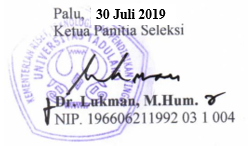 FAKULTASWARNA MAPFAKULTASWARNA MAPFKIPPUTIHFMIPAKUNINGFISIPBIRUFAHUTBIRUFEKONMERAH MUDAFKKUNINGFAKUMMERAHFAPETKANMERAHFAPERTAHIJAUFKMHITAMFATEKHITAM